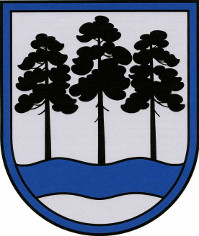 OGRES  NOVADA  PAŠVALDĪBAReģ.Nr.90000024455, Brīvības iela 33, Ogre, Ogres nov., LV-5001tālrunis 65071160, e-pasts: ogredome@ogresnovads.lv, www.ogresnovads.lv APSTIPRINĀTSar Ogres novada pašvaldības domes30.03.2023.lēmumu (protokols Nr.3;33.)Iekšējie noteikumiOgrēKonkursa “Sakrālā mantojuma celtņu saglabāšana Ogres novadā” nolikums Izdoti saskaņā ar Pašvaldību likuma 4. panta pirmās daļas 5. punktu, 5. panta pirmo daļu un 50. panta pirmās daļas 1. punktuI. Vispārīgie jautājumiNolikums nosaka Ogres novada pašvaldības konkursa “Sakrālā mantojuma celtņu saglabāšana Ogres novadā” (turpmāk – Konkurss) mērķi, norises kārtību, iesniegumu iesniegšanas un izskatīšanas kārtību un Ogres novada pašvaldības budžeta līdzekļu piešķiršanas kārtību 2023. gadā.Konkursu organizē Ogres novada pašvaldība (reģ. Nr. 90000024455, adrese: Brīvības iela 33, Ogre, Ogres novads).Konkursam iesniegto projektu iesniegumu izvērtēšanai Ogres novada pašvaldības domes priekšsēdētājs ar rīkojumu izveido vērtēšanas komisiju, iekļaujot tajā attiecīgās jomas speciālistus un komisijas sekretāru.II. Konkursa un budžeta līdzekļu piešķiršanas mērķis un vērtēšanas kritērijiKonkursa mērķis ir saglabāt un attīstīt valsts un vietējās nozīmes kultūras pieminekļus – baznīcas, kā arī sakrālo mantojumu, kas atrodas Ogres novada administratīvajā teritorijā.Vērtēšanas kritēriji un piešķiramais punktu skaits:Sakrālais mantojums tiek saglabāts un/vai attīstīts valsts nozīmes arhitektūras, kultūras un/vai vēstures piemineklī – 3 punkti;Sakrālais mantojums tiek saglabāts un/vai attīstīts vietējas nozīmes arhitektūras, kultūras un/vai vēstures piemineklī – 2 punkti;Sakrālais mantojums tiek saglabāts un/vai attīstīts celtnē, kas veicina baznīcas, draudzes funkciju veikšanu, t.sk., vietējās kopienas socializāciju, kā arī veicina sakrālā mantojuma tūrisma attīstību Ogres novadā – 1 punkts;Iesniegums neatbilst nevienam no iepriekš minētajiem vērtēšanas kritērijiem – 0 punkti.III. Konkursā pieejamais finansējumsKopējais pieejamais Ogres novada pašvaldības finansējums Konkursam 2023. gadā sakrālā mantojuma objektu saglabāšanai ir 18 000 EUR. Ogres novada pašvaldības finansējums noteikts Ogres novada pašvaldības budžetā 2023. gadam.Lielākais iespējamais Ogres novada pašvaldības finansējuma apmērs, kas var tikt piešķirts vienam iesniedzējam, ir 3 000 EUR.Iesniedzējs realizē projekta ideju, kas minēta Konkursa projekta iesniegumā, par Ogres novada pašvaldības piešķirtajiem finanšu līdzekļiem saskaņā ar Ogres novada pašvaldības domes apstiprināto Konkursa rezultātu. Ja projekta idejas tāme pārsniedz  Iesniedzējam Konkursa rezultātā piešķirtos Ogres novada pašvaldības finanšu līdzekļus, Iesniedzējs nodrošina projekta idejas realizāciju paša spēkiem, t.sk., piesaistot finansējumu no citiem finansējuma avotiem.Konkursa ietvaros Ogres novada pašvaldības piešķirtais finansējums nodrošina sakrālā mantojuma saglabāšanu, sedzot pārbūves, atjaunošanas un ar tām saistītu būvniecības dokumentu izstrādes izmaksas.Konkursa ietvaros Ogres novada pašvaldības piešķirtais finansējums nevar tikt izmantots:administratīvā personāla izmaksu, tostarp atlīdzības izmaksai kādam no darba grupā iesaistītajiem dalībniekiem, un citu administratīvo izdevumu segšanai;balvām;tērpiem;datortehnikas un citas biroja vai sadzīves tehnikas iegādei;projektiem, kas jau tiek īstenoti vai ir pabeigti;peļņas gūšanai;kredītsaistību un parādu nomaksai;politiskiem un militāriem pasākumiem.Vērtēšanas komisijai ir tiesības samazināt projekta iesniegumā norādīto finansējuma apjomu, t.sk., pilnībā vai daļēji atceļot izmaksu pozīcijas.IV. Konkursa projektu iesnieguma iesniedzējs un iesniegumu iesniegšanaIesniegumu Konkursam var iesniegt Ogres novadā reģistrētās baznīcas un to draudzes, turpmāk kopā saukti – Iesniedzējs.Iesniedzējs Konkursam var iesniegt ne vairāk kā vienu iesniegumu gadā.Projekta iesniegums noformēts brīvā formā. Tajā jāiekļauj informācija par baznīcu (tās kultūrvēsturisko vērtību, atsaucoties uz nozīmes līmeni arhitektūras, kultūras un/vai vēstures pieminekļa statusā), draudzi, baznīcas atsevišķu kultūrvēsturisko vērtību aprakstu, atsaucoties uz nozīmes līmeni arhitektūras, kultūras un/vai vēstures pieminekļa statusā, ja baznīcas ēkai tāds nav piešķirts, projekta aktivitātēm, aktivitāšu izmaksām, informāciju par pozitīvu ietekmi uz vietējās kopienas socializāciju, atbalstu Covid-19 laikā un tūrisma attīstību.Projekta iesniegumu Konkursam iesniedz Ogres novada pašvaldībā, Ogrē, Brīvības ielā 33, LV - 5001, nosūtot pa pastu vai elektroniski, parakstot to ar drošu elektronisko parakstu un nosūtot uz Ogres novada pašvaldības elektroniskā pasta adresi ogredome@ogresnovads.lv.Projektu iesniegumu iesniegšanas gala termiņš ir 2023.gada 5.maijs.Ja iesniegums ir nosūtīts pa pastu, uz aploksnes jābūt pasta nodaļas zīmogam ar datumu līdz 2023. gada 5. maijam (ieskaitot).Konkursam iesniegtos iesniegumus Ogres novada pašvaldība atpakaļ Iesniedzējam neizsniedz.V. Projekta iesniegumu izvērtēšana un apstiprināšanaVērtēšanas komisija pārbauda Konkursam saņemtos projektu iesniegumus saskaņā ar šādiem administratīvajiem kritērijiem:īstenošanas teritorija – Ogres novada administratīvā teritorija;iesniedzējs – baznīca, tās draudze, kas reģistrēta Ogres novadā;no Ogres novada pašvaldības pieprasītais finansējums nepārsniedz 3 000 EUR;nav plānots finansējumu izlietot izdevumiem, kas nav atļauti nolikumā;projekts iesniegts saskaņā ar šī nolikuma 16.punktā noteiktajām prasībām;iesniegumu ir parakstījusi paraksttiesīgā persona;iesniegumā ir norādīta pasta un elektroniskā pasta adrese saziņai.Vērtēšanas komisijas sekretārs un vērtēšanas komisija var pieprasīt no Iesniedzēja papildu informāciju vai dokumentus, nosūtot elektroniskā pasta vēstuli uz projekta iesniegumā norādīto elektroniskā pasta adresi.Katra iesnieguma atbilstību vērtēšanas kritērijiem izvērtē vismaz divi vērtēšanas komisijas locekļi, piešķirot katram iesniegumam vērtējumu atbilstoši šī nolikuma 5.punktam.Projekta iesnieguma kopējais vērtējums tiek iegūts, summējot vērtēšanas komisijas locekļu piešķirtos punktus un izdalot ar komisijas locekļu, kas vērtēja iesniegumu, skaitu.Finansējums tiek piešķirts tiem projektiem, kuru iesniegumi Konkursa vērtēšanā būs ieguvuši augstāku vērtējumu, un to kopējais apstiprinātais finansējuma apmērs nepārsniegs 18 000 EUR.Lēmumu par finansējuma piešķiršanu projektiem saskaņā ar vērtēšanas komisijas vērtējumu pieņem Ogres novada pašvaldības dome.Iesniedzēji par projektu iesniegumu apstiprināšanu vai noraidīšanu tiek informēti pa pastu līdz 2023. gada 28.  jūnijam.Vērtēšanas komisija ir tiesīga pagarināt projektu iesniegumu izvērtēšanas un rezultātu paziņošanas termiņus, informējot par to Iesniedzējus Ogres novada pašvaldības mājas lapā www.ogresnovads.lv.Ogres novada pašvaldības centrālās administrācijas  Komunikācijas nodaļa informāciju par Konkursa ietvaros realizējamajiem projektiem publicē Ogres novada pašvaldības mājas lapā www.ogresnovads.lv.VI. Apstiprināto projektu ideju īstenošanaProjektu idejas var īstenot laika periodā no 2023. gada 1. jūlija līdz 2023. gada 5. decembrim.Projektu iesniegumu īstenošanas un atskaišu sagatavošanas un iesniegšanas kārtība tiek noteikta līgumā par finansējuma piešķīrumu un izlietošanu (turpmāk – līgums), kas tiek noslēgts starp Iesniedzēju un Ogres novada pašvaldību.VII. Projektu uzraudzībaLai nodrošinātu projektu ideju uzraudzību, vērtēšanas komisijas sekretārs un Konkursa vērtēšanas komisija ir tiesīgi jebkurā projektu ideju īstenošanas posmā:pieprasīt no Iesniedzēja papildu informāciju vai dokumentus, nosūtot elektroniskā pasta vēstuli uz iesniegumā norādīto elektroniskā pasta adresi – projekta sekretāra pieprasītie materiāli jāiesniedz Ogres novada pašvaldībai piecu darba dienu laikā no pieprasījuma saņemšanas dienas;apmeklēt projektu ideju realizācijas vietas un tikties ar Iesniedzēju, lai iepazītos ar projektu ideju realizāciju un sasniegtajiem rezultātiem. Iesniedzējam ir tiesības projekta idejas īstenošanas laikā iesniegt starpziņojumu, kas ataino projekta idejas īstenošanas progresu un finanšu izlietojumu.Iesniedzējs piecu darba dienu laikā pēc projekta idejas īstenošanas tā specifikai atbilstošu saturisko un finansējuma izlietojuma gala ziņojumu brīvā formā un samaksu pamatojošo dokumentu kopijas iesniedz šī nolikuma 14.punktā noteiktajā kārtībā.Konkursa sekretārs pārbauda Iesniedzēja iesniegto ziņojumu atbilstību šim nolikumam, apstiprinātajam iesniegumam un noslēgtajam līgumam.VIII. Finansēšanas kārtībaApstiprinātā projekta finansējuma izmaksāšana Iesniedzējam notiek 100% apmērā no apstiprinātās projekta iesnieguma summas pēc finansējuma līguma noslēgšanas.Ja projekta ideja nav īstenota atbilstoši noslēgtajam līgumam un apstiprinātajam projekta iesniegumam, tad Iesniedzējam jāatmaksā Ogres novada pašvaldībai neatbilstoši izlietotie naudas līdzekļi atbilstoši noslēgtajā līgumā noteiktajai kārtībai.Domes priekšsēdētājs								E.Helmanis2023.gada 30.martāNr.3/2023